Przykładowe pozycje cateringowe:Tartinki z musem koperkowym i wędzonym łososiem	9 zł/szt.Tartinki z pieczoną polędwiczka wieprzową, musztarda francuską i ogórkiem konserwowym	9 zł/szt.Deska serów z winogronem i focaccią	21 zł/100 gMini tortille z kurczakiem, salami i szynką	7 zł/szt.Hummus z grillowanym bakłażanem	11 zł/porcja około 90gMini tarty z kremem paprykowym, grillowana papryka i chorizo 	10 zł./szt.Śledzik na sosie tatarskim	11 zł/porcja około 100 gMini tatary	25 zł/porcja około 150 gKrem czekoladowy z wiśniami	9 zł/porcja około 90 gPanna cotta z malinami	16 zł/porcja około 120 gKrewetki w panierce z sosem sweet chilli	9 zł/szt.Nuggetsy z kurczaka z sosem czosnkowym	7 zł/szt.Arancini (smażone kulki ryżowe kulki w panierce) z grzybami	8 zł/szt.Arancini z sosem bolognese i serem provolone , sos pepolata	9 zł/szt.Crostini (rodzaj grzanek) z dodatkami do wyboru:Pesto, ser feta, oliwki, suszone pomidory	7 zł/szt.Konfitura z czerwonej cebuli, kozi ser	7 zł/szt.Fasola cannelloni, tuńczyk, zielona cebulka	9 zł/szt.Ser Taleggio, szynka parmeńska, figa	9 zł/szt.Mini sałatka Cezar	14 zł/porcja około100g.Mini pizze średnica około 15 cmMini pizza a’la Margherita z serem mozzarella, sosem pomidorowym i bazylią						16 zł/szt.Mini pizza a’la Parma z szynką prosciutto crudo, serem mozzarella, parmezanem, rukolą i pomidorkami koktajlowymi	20 zł/szt.Rolada szpinakowa z łososiem	50 zł/sztuka około 500 gPodane ceny stanowią kwoty brutto, z podatkiem VAT 8%.W przypadku zamówienia na kwotę powyżej 2000 zł, ceny podlegają negocjacji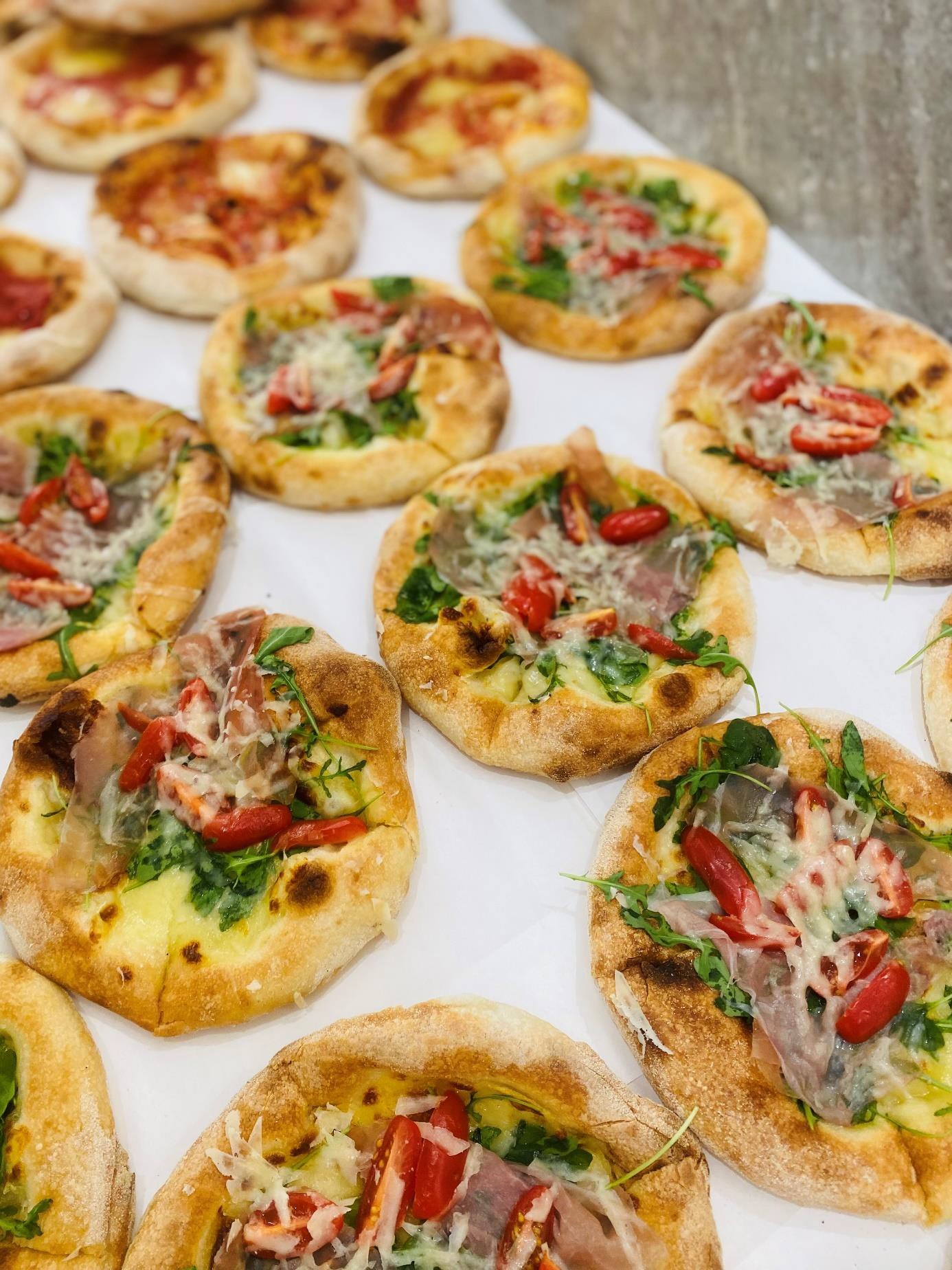 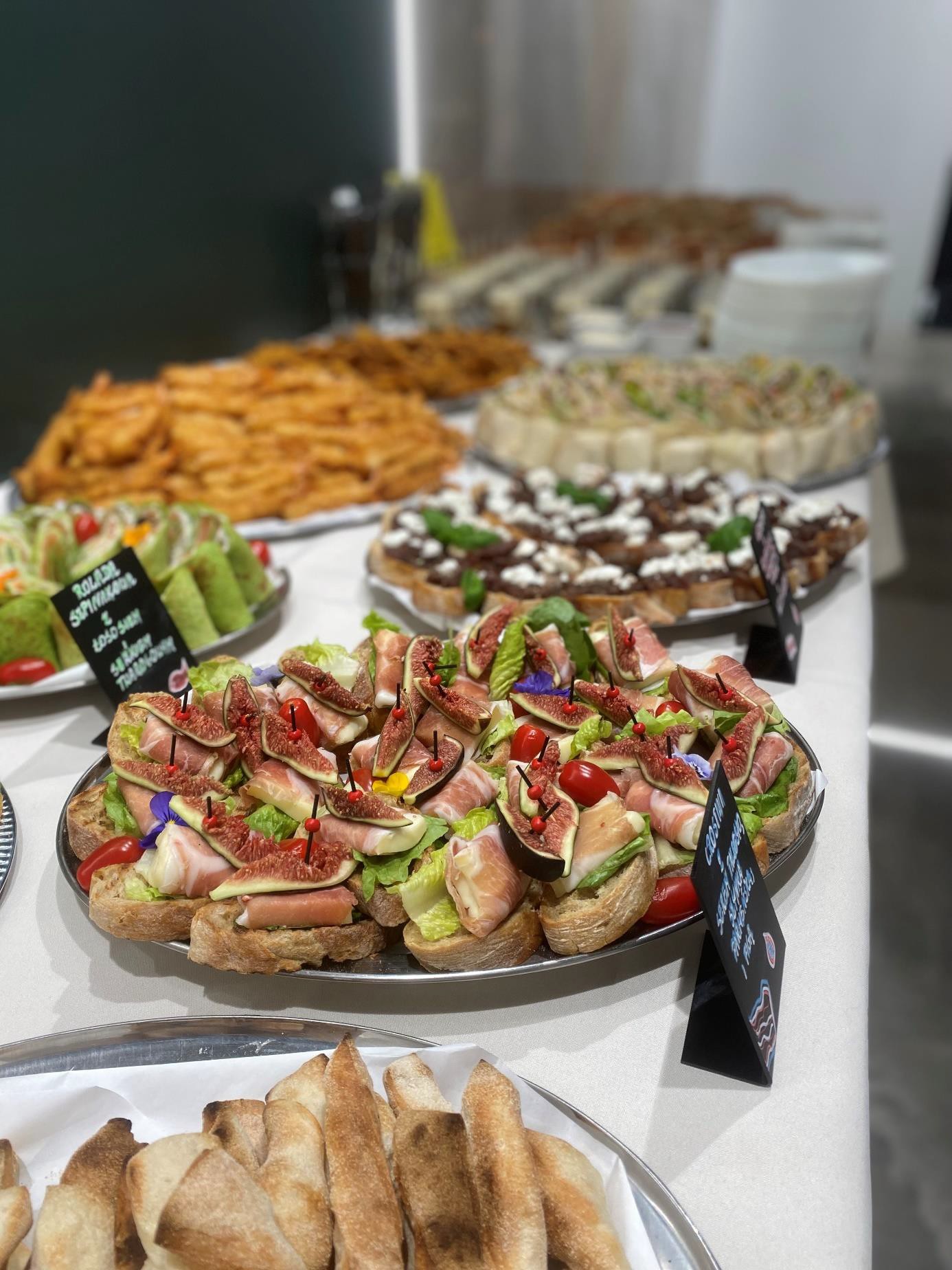 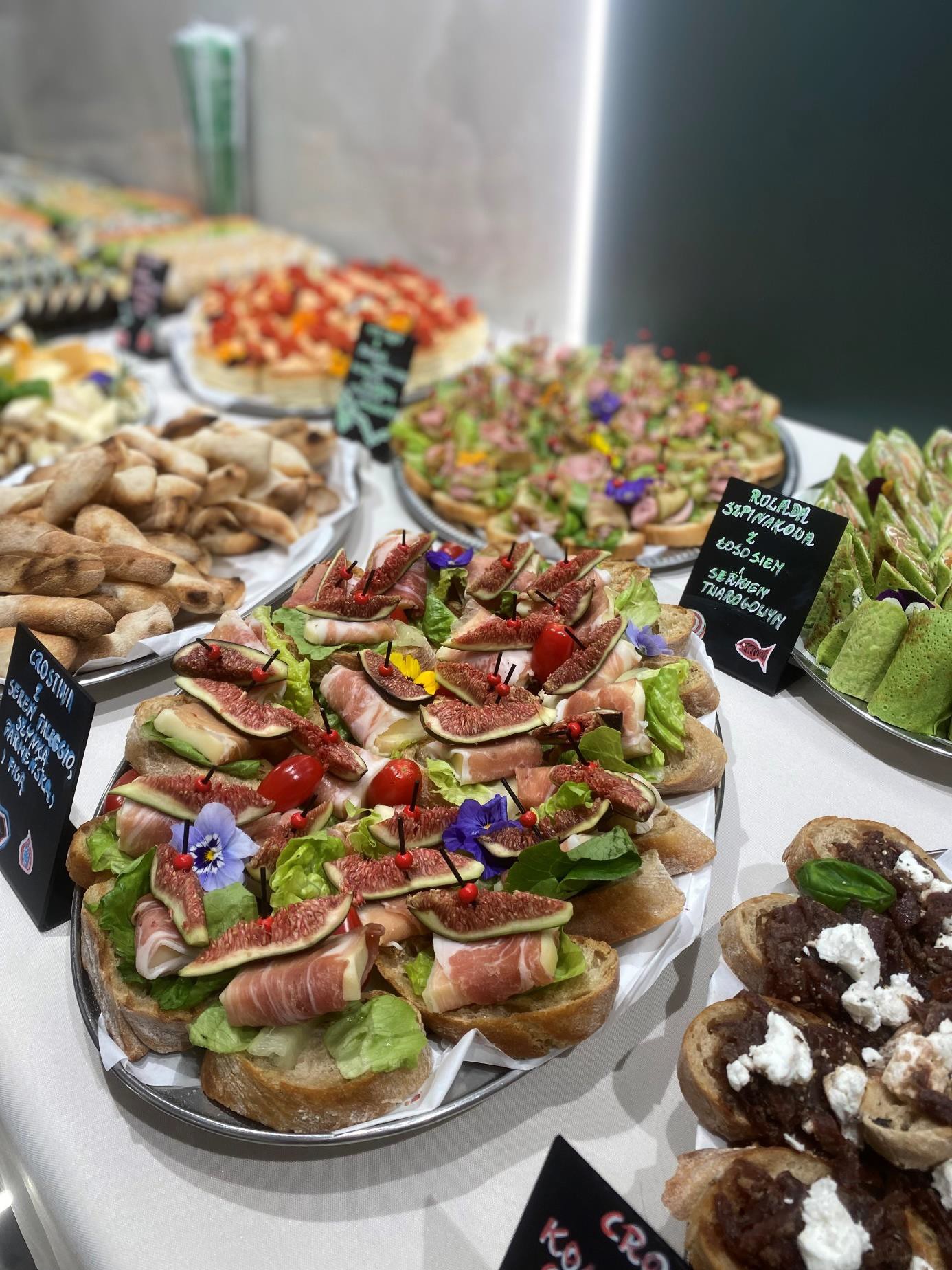 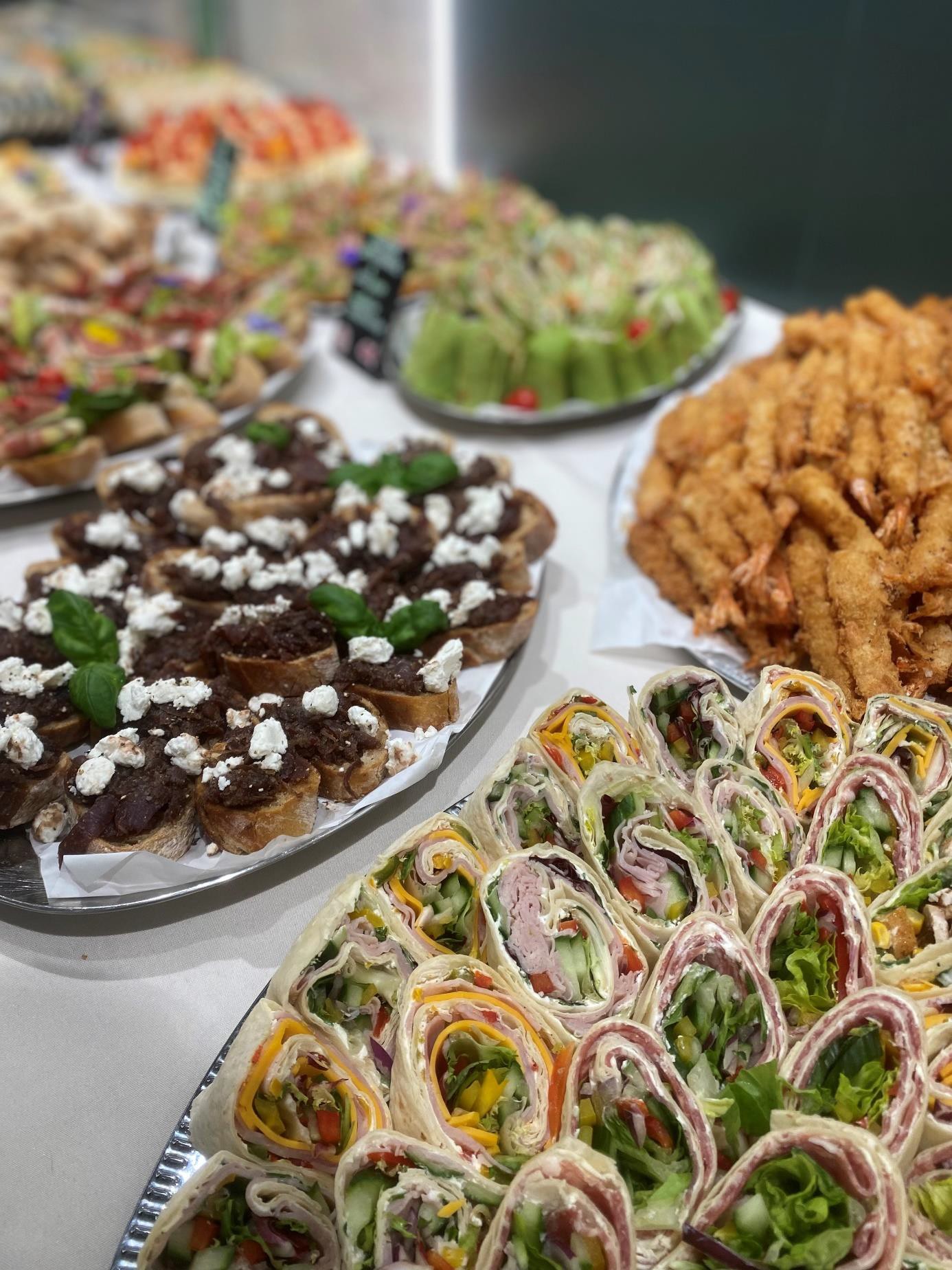 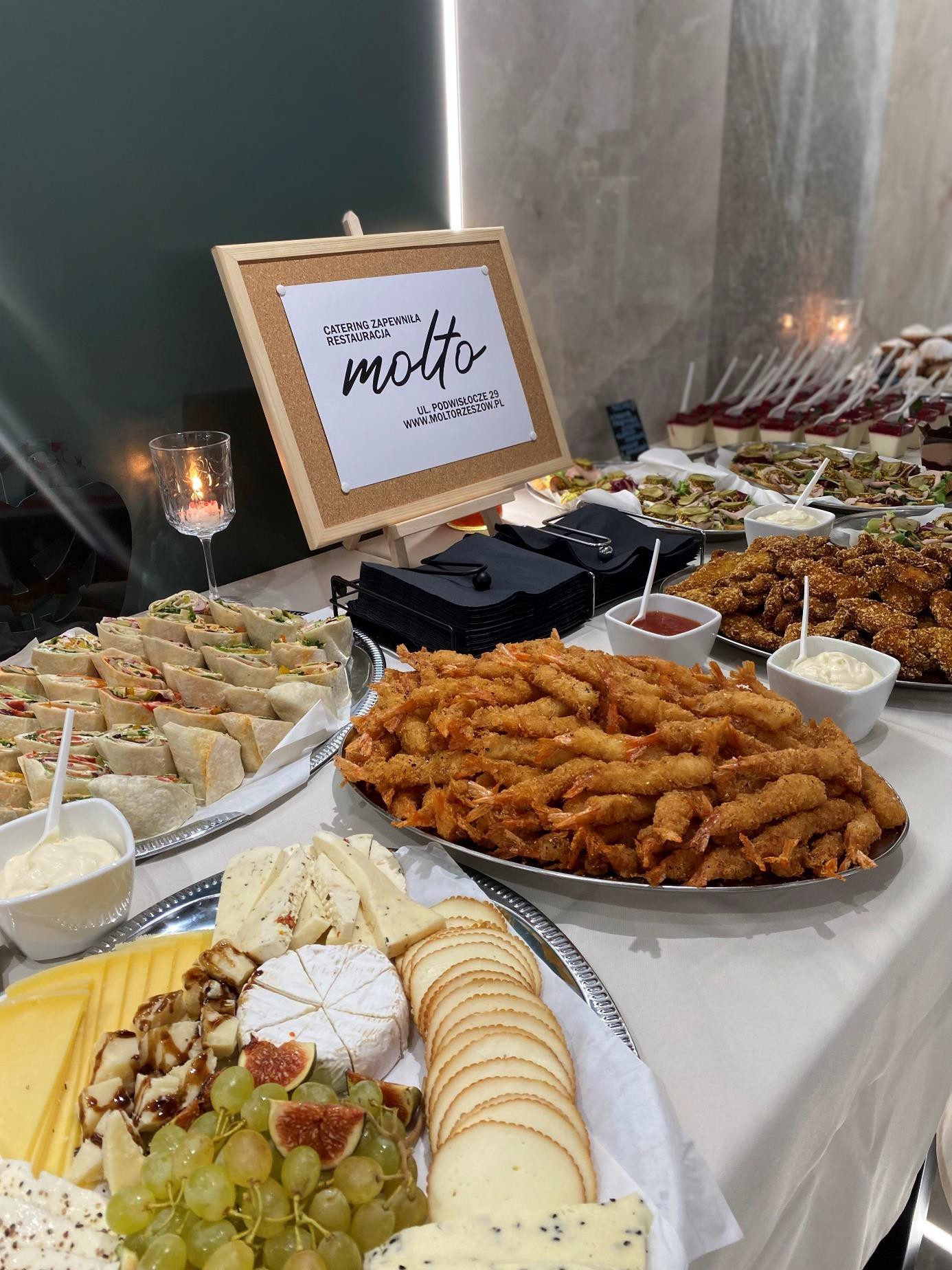 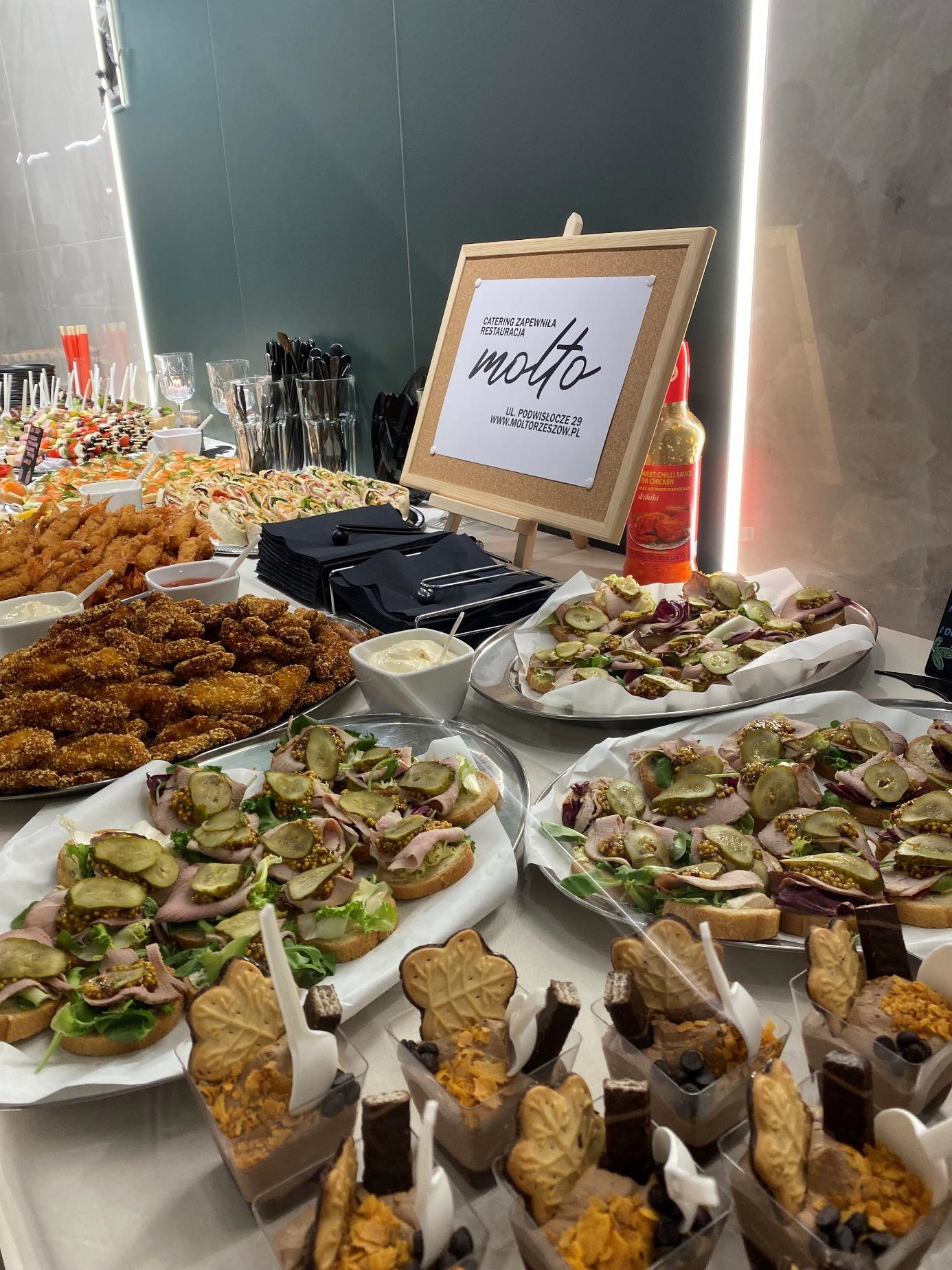 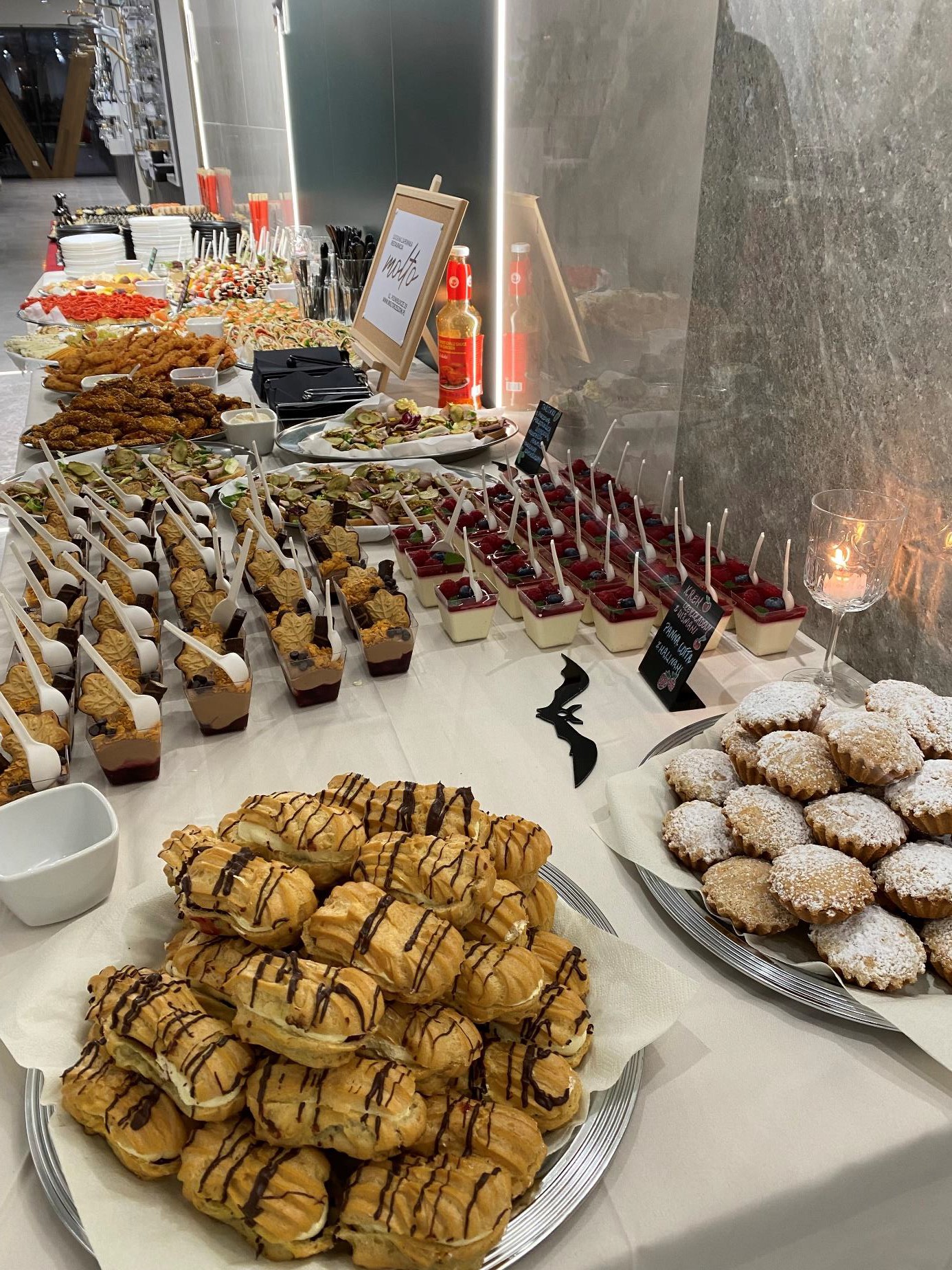 